Zakres do ofertowania usługi wymiany odcinka rurociągu gorących gazów z chłodnika V1K20 do separatora Z1S01Fabrykacja elementów rurociągu- fabrykacja elementów odcinków rurociągu z rury gat. 16M03 fi1620/10 długości ok. 16 mb.- fabrykacja kolana w wykonaniu z blach napawanych 6+4- dostarczenie / fabrykacja nowych kompensatorów wymaganych na danym odcinkuPrace montażowe- demontaż segmentów rurociągu- regeneracja podpór - montaż nowych segmentów rurociągu- wykonanie nowej izolacji termicznej- wykonanie zabezpieczenia antykorozyjnego na regenerowanych konstrukcjachSzczegóły- przedstawić wycenę oddzielna dla fabrykacji i montażu- przed złożeniem ofert wymagana wizja lokalna przedstawicieli celem omówienia zakresu.- dokumentacja szczegółowa (rysunki techniczne) zostaną przekazane w trakcie wizytacji po podpisaniu klauzuli poufności.- koszt dźwigów do realizacji tego zadania  po stronie wykonawcy.- obsługa geodezyjna po stronie wykonawcy.- w zakresie wykonawcy są wszystkie rusztowania do realizacji tego zadania.- przez cały okres trwania prac główny wykonawca ma zapewnić stały nadzór własnego inspektora BHP na placu budowy. Do wymiany odcinek R7 oraz kolano. Do naprawy widoczne podpory na odcinku R7 / R8. 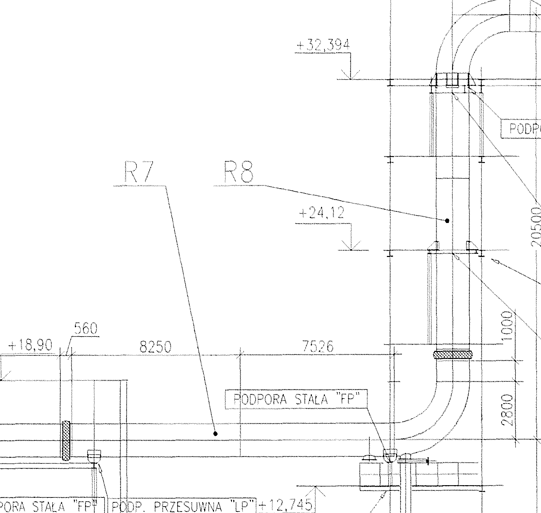 